SNEHILGeneral details:Certificates:Documents and further information:To execute my expertise in a challenging environment for the development of personal career as well as institution by contributing and sharing my academic and professional skills with through hard work, optimistic approach, innovative ideas and dedication in research.Position applied for: Engine CadetDate of birth: 15.01.1993 (age: 24)Citizenship: IndiaResidence permit in Ukraine: YesCountry of residence: IndiaCity of residence: MumbaiPermanent address: H No.-3 Pratap Nagar  On Churu Bypass Road Jhunjhunu-333001 Rajasthan(INDIA)E-Mail: dhaka.snehil@gmail.comU.S. visa: NoE.U. visa: NoUkrainian biometric international passport: Not specifiedDate available from: 10.03.2016English knowledge: ExcellentMinimum salary: 700 $ per month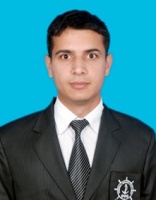 DocumentNumberPlace of issueDate of expiryCivil passportK8395959JAIPURE12.03.2021Seamanâs passportMUM251839MUMBAI23.07.2021Tourist passport11EL2827MUMBAI00.00.0000TypeNumberPlace of issueDate of expiryINDOS Certificate11EL2827MUMBAI00.00.0000VACCINE(Yellow Fever)D29924MUMBAI27.07.2021Personal Safety &Social Responsibility (STCW-2010)PSSR/2014/MMC/BH-013/202MANGLORE28.12.2021Personal Survival Techniques(STCW-2010)RPST/2015/MMCT/BH-08(A)/013MANGLORE08.11.2021Elementary First Aid(2010)EFA/2015/MMCT/BH-20(1)/001MANGLORE30.06.2021Fire Prevention & Fire Fighting(2010)RFPF/2015/MMCT/BH-07(A)/009MANGLORE19.11.2021Oil Tanker FamiliarizationCMC/OTF/2015/B11/20CHENNAI10.12.2021Chemical Tanker FamiliarizationCMC/CTF/2015/B11/20CHENNAI17.12.2021Gas Tanker FamiliarizationCMC/GTF/2015/B11/20CHENNAI24.12.2021